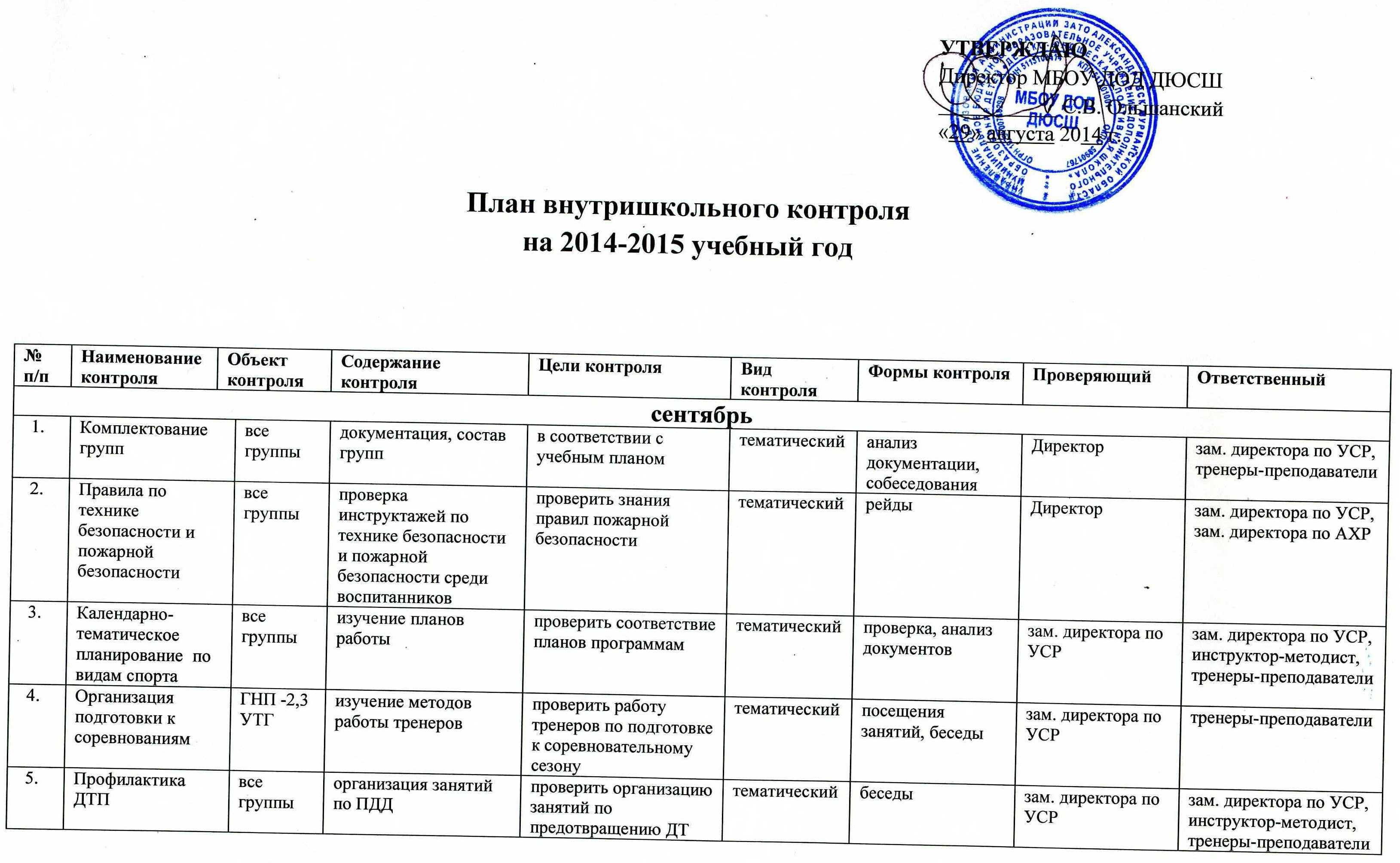 Заместитель директора по учебно-спортивной работе									Попова Е.МНаполняемость группНаполняемость группвсе группыпроверка наполняемости группв соответствии с учебным планом, программами, уставомв соответствии с учебным планом, программами, уставомтематическийанализ документации, рейдыанализ документации, рейдызам. директора по УСРзам. директора по УСР, тренеры-преподаватели6Обзорный контроль за расписаниемОбзорный контроль за расписаниемвновь поступившие тренеры-преподавателиознакомление с нормативными документами, должностными обязанностями, техника безопасности, ознакомление с условиями работы групп, составление расписанияознакомление с работойознакомление с работойпредупредительныйсобеседованиесобеседованиеДиректорзам. директора по УСР7Аттестация тренеров-преподавателейАттестация тренеров-преподавателейтренеры-преподаватели, подлежащие аттестации в 2012-13 уч.г.ознакомление с нормативными документами, подготовка портфолио, теоретические знанияподготовка к аттестацииподготовка к аттестациитематическийподготовка документов, собеседования, консультацииподготовка документов, собеседования, консультациизам. директора по УСРзам. директора по УСР, инструктор-методист8Медицинский осмотрМедицинский осмотрвсе группыПроверка наличия и правильность заполнения медицинских справокПроверить прохождение медицинского осмотра занимающихся в ДЮСШПроверить прохождение медицинского осмотра занимающихся в ДЮСШтематическийпроверка мед. документовпроверка мед. документовзам. директора по УСРзам. директора по УСР, медсестра октябрьоктябрьоктябрьоктябрьоктябрьоктябрьоктябрьоктябрьоктябрьоктябрьоктябрьоктябрьПреемственность между спортивно-оздоровительным, начальным и учебно-тренировочным этапами подготовкиПреемственность между спортивно-оздоровительным, начальным и учебно-тренировочным этапами подготовкигруппы ГНП-1, УТГ-1беседа с тренерами-преподавателями, анкетирование родителей, анкетирование занимающихсяВыявление уровня адаптации занимающихсяфронтальныйфронтальныйфронтальныйбеседы, анкетирование, посещение занятийзам. директора по УСРзам. директора по УСР, тренера-преподавателиПравила внутреннего, трудового распорядкаПравила внутреннего, трудового распорядкатренеры-преподавателипроверка выполнения тренерами правил внутреннего трудового распорядкапроверить выполнение должностных обязанностейпредупредительныйпредупредительныйпредупредительныйрейдыДиректорзам. директора по УСРЭффективность учебно-воспитательного процессаЭффективность учебно-воспитательного процессавсе группыпроверка ведения личных карточек спортсменов, журналов по технике безопасности, базы данных занимающихсяпроверить эффективность учебно-воспитательного процессафронтальныйфронтальныйфронтальныйпосещение занятий, проверка документациизам. директора по УСРтренеры-преподавателиДокументацияДокументациявсе группыпроверка правильного  ведения базы данных, наличие мед. справокпроверить состояние документациитематическийтематическийтематическийпроверка документации, рейдызам. директора по УСРтренеры-преподавателиАдаптация занимающихсяАдаптация занимающихсявновь сформированные группыбеседа с тренерами, анкетирование родителей, анкетирование занимающихсявыявление уровня адаптации занимающихся к учебно-тренировочному процессу, физическим нагрузкамфронтальныйфронтальныйфронтальныйбеседы, анкетированиезам. директора по УСР, инструктор-матодистзам. директора по УСР, тренеры-преподавателиЖурналыЖурналывсе группыГрамотное  оформление журнала, своевременность заполнения, наличие сведений о занимающихся и их родителях, отметки о прохождении мед. осмотра, о наличии сп. разрядов.контроль за соблюдением правил ведения журналов учета групповых занятийтекущийтекущийтекущийпроверка, собеседованиезам. директора по УСРтренеры-преподавателиноябрьноябрьноябрьноябрьноябрьноябрьноябрьноябрьноябрьноябрьноябрьноябрьЗнакомство с работой вновь прибывших тренеров-преподавателей группы вновь прибывших тренеров-преподавателейгруппы вновь прибывших тренеров-преподавателейкачество преподавания, посещаемость, психологическая атмосфера в группахпроверить методическую организация УТЗ. Состояние преподавания видов спорта. Оказать помощь при планировании и проведении УТЗ.проверить методическую организация УТЗ. Состояние преподавания видов спорта. Оказать помощь при планировании и проведении УТЗ.предупредительныйпосещение занятий, беседы с тренером-преподавателем, учащимися.посещение занятий, беседы с тренером-преподавателем, учащимися.зам. директора по УСР, инструктор-методист.инструктор-методист, председатель МОРабота по профилактике пропусков занятийвсе группывсе группыорганизация работы с детьми, систематически пропускающими занятияпредотвратить пропуски занятий без уважительной причины, обеспечить непрерывность учебно-тренировочного процессапредотвратить пропуски занятий без уважительной причины, обеспечить непрерывность учебно-тренировочного процессатекущийпосещение занятий, беседыпосещение занятий, беседызам. директора по УСРтренеры-преподавателиЖурналывсе группывсе группыГрамотное  оформление журнала, своевременность заполнения, наличие сведений о занимающихся и их родителях, отметки о прохождении мед. осмотра, о наличии сп. разрядовконтроль за соблюдением правил ведения журналов учета групповых занятийконтроль за соблюдением правил ведения журналов учета групповых занятийтекущийпроверка, собеседованиепроверка, собеседованиезам. директора по УСРтренеры-преподавателиОрганизация мероприятий в каникулярное времявсе группывсе группыизменение расписания занятий, организация мероприятий, дополнительные занятия (по необходимости)проверить организацию занятий и досуга занимающихся в каникулярное времяпроверить организацию занятий и досуга занимающихся в каникулярное времятекущийпосещение занятий, мероприятийпосещение занятий, мероприятийзам. директора по УСР зам. директора по УСР, тренеры-преподавателиСостояние работы по повышению профессионального мастерстватренеры-преподавателитренеры-преподавателиизучение учебно-методической литературы, обобщение опытапроверить эффективность учебно-воспитательного процессапроверить эффективность учебно-воспитательного процессатекущийпосещение занятий, проверка документации, собеседованиепосещение занятий, проверка документации, собеседованиезам. директора по УСР, инструктор-методистинструктор-методист, тренеры-преподавателидекабрьдекабрьдекабрьдекабрьдекабрьдекабрьдекабрьдекабрьдекабрьдекабрьдекабрьдекабрьРабота с детьми, имеющими повышенную мотивацию к обучениюГНП, УТГГНП, УТГиндивидуальная подготовка спортсменов-разрядниковопределить качество и своевременность подготовки занимающихсяопределить качество и своевременность подготовки занимающихсятекущийпосещение занятий, беседыпосещение занятий, беседызам. директора по УСРтренеры-преподавателипПодготовка к новогодним, рождественским праздникам и каникуламвсе группывсе группымероприятияпроверить уровень организации новогодних праздниковпроверить уровень организации новогодних праздниковтекущийпосещение мероприятийпосещение мероприятийДиректор, зам. директора по УСРзам. директора по УСР, инструктор-методист, тренеры-преподавателиПосещаемость занятий, сохранность контингентавсе группывсе группыработа тренера по сохранности контингентапроверить посещаемость учебно-тренировочных занятий в соответствии со  списочным составомпроверить посещаемость учебно-тренировочных занятий в соответствии со  списочным составомтекущийпосещение занятий,  проверка посещаемости, проверка документациипосещение занятий,  проверка посещаемости, проверка документациикомиссия по проведению внутришкольного контролятренеры-преподавателиОбзорный контроль за расписаниемвсе группывсе группыПроведение учебно-тренировочных занятий в соответствии с расписаниемобеспечение стабильности учебного процессаобеспечение стабильности учебного процессапредупредительныйрейдырейдызам. директора по УСРтренеры-преподавателиЖурналывсе группывсе группыГрамотное  оформление журнала, своевременность заполнения, наличие сведений о занимающихся и их родителях, отметки о прохождении мед. осмотра, о наличии сп. разрядовконтроль за соблюдением правил ведения журналов учета групповых занятийконтроль за соблюдением правил ведения журналов учета групповых занятийтекущийпроверка, собеседованиепроверка, собеседованиезам. директора по УСРтренеры-преподавателиянварьянварьянварьянварьянварьянварьянварьянварьянварьянварьянварьянварьРабота с несовершеннолетними, находящимися в трудной жизненной ситуации все группывсе группыпосещение учебно-тренировочных занятий обеспечение занятости  детей, оказавшихся в трудной жизненной ситуации, детей группы социального рискаобеспечение занятости  детей, оказавшихся в трудной жизненной ситуации, детей группы социального рискатекущийпосещение занятий,  проверка посещаемости, консультации с родителямипосещение занятий,  проверка посещаемости, консультации с родителямизам. директора по УСРзам. директора по УСР, тренеры-преподавателиЗнакомство с работой вновь прибывших тренеров-преподавателейСОГ, ГНП СОГ, ГНП работа тренера во время проведения занятиякачество подготовки тренера к занятиям. Дифференцированная работа тренера с занимающимися во время УТЗ.качество подготовки тренера к занятиям. Дифференцированная работа тренера с занимающимися во время УТЗ.предупредительныйпосещение занятий,  проверка посещаемости, проверка правильного ведения документациипосещение занятий,  проверка посещаемости, проверка правильного ведения документациизам. директора по УСРзам. директора по УСР, тренеры-наставникиПравила по технике безопасности и пожарной безопасностивсе группывсе группыпроверка инструктажей по технике безопасности и пожарной безопасности среди воспитанниковпроверить знания правил пожарной безопасностипроверить знания правил пожарной безопасноститематическийрейдырейдыДиректор, зам. директора по УСР, зам. директора по АХРзам. директора УСР, тренеры-преподавателиЖурналывсе группывсе группыГрамотное  оформление журнала, своевременность заполнения, наличие сведений о занимающихся и их родителях, отметки о прохождении мед. осмотра, о наличии сп. разрядовконтроль за соблюдением правил ведения журналов учета групповых занятийконтроль за соблюдением правил ведения журналов учета групповых занятийтекущийпроверка, собеседованиепроверка, собеседованиезам. директора по УСРтренеры-преподавателиМетодическая работатренеры-преподавателитренеры-преподаватели наполняемость «методической копилки»проверить эффективность учебно-воспитательного процесса, накопление опытапроверить эффективность учебно-воспитательного процесса, накопление опытатекущийсобеседованиесобеседованиезам. директора по УСР, председатель МО, инструктор-методистпредседатель МОСоревнованияГНП, УТГГНП, УТГучастие в соревнованияхпроверка эффективности подготовки спортсменов-разрядниковпроверка эффективности подготовки спортсменов-разрядниковтекущийпосещение занятий, проверка документации, собеседованиепосещение занятий, проверка документации, собеседованиезам. директора по УСРтренеры-преподавателифевральфевральфевральфевральфевральфевральфевральфевральфевральфевральфевральфевральПосещаемость занятий, сохранность контингентавсе группывсе группыработа тренера по сохранности контингентапроверить посещаемость учебно-тренировочных занятий в соответствии со  списочным составомпроверить посещаемость учебно-тренировочных занятий в соответствии со  списочным составомтекущийпосещение занятий,  проверка посещаемости, проверка документациипосещение занятий,  проверка посещаемости, проверка документациикомиссия по проведению внутришкольного контролятренеры-преподавателиЖурналывсе группывсе группыГрамотное  оформление журнала, своевременность заполнения, наличие сведений о занимающихся и их родителях, отметки о прохождении мед. осмотра, о наличии сп. разрядовконтроль за соблюдением правил ведения журналов учета групповых занятийконтроль за соблюдением правил ведения журналов учета групповых занятийтекущийпроверка, собеседованиепроверка, собеседованиезам. директора по УСРтренеры-преподавателиРабота тренеров по профилактике негативных явлений у подростковстаршие школьникистаршие школьникипроанализировать работу тренеров по профилактике негативных явленийопределить формы и методы работы тренеров-преподавателейопределить формы и методы работы тренеров-преподавателейтекущийбеседы с тренерами, родительские собраниябеседы с тренерами, родительские собраниязам. директора по УСРзам. директора по УСР, тренеры-преподавателиСостояние работы по повышению профессионального мастерстватренеры-преподавателитренеры-преподавателиизучение учебно-методической литературы, обобщение опытапроверить эффективность учебно-воспитательного процессапроверить эффективность учебно-воспитательного процессатекущийпосещение занятий, проверка документации, собеседованиепосещение занятий, проверка документации, собеседованиезам. директора по УСР, инструктор-методистзам. директора по УСР, тренеры-преподавателиПравила внутреннего, трудового распорядкатренеры-преподавателитренеры-преподавателипроверка выполнения тренерами правил внутреннего трудового распорядкапроверить выполнение тренерами-преподавателями должностных обязанностейпроверить выполнение тренерами-преподавателями должностных обязанностейпредупредительныйрейдырейдыкомиссия по проведению внутришкольного контролятренеры-преподавателиРабота МОтренеры-преподавателитренеры-преподавателиучастие тренеров в работе МОповышение качества учебно-воспитательной работыповышение качества учебно-воспитательной работытекущийпроверка документации по метод. работе, собеседование, посещение заседаний МОпроверка документации по метод. работе, собеседование, посещение заседаний МОзам. директора по УСР, инструктор-методистпредседатель МОмартмартмартмартмартмартмартмартмартмартмартмартРабота по самообразованию молодых специалистовмолодые специалистымолодые специалистыорганизация работы над методической темой, участие в работе МОопределить уровень работы тренеров над темой по самообразованиюопределить уровень работы тренеров над темой по самообразованиютекущийсобеседованиесобеседованиезам. директора по УСР, руководитель МО, инструктор-методиструководитель МОЖурналывсе группывсе группыГрамотное  оформление журнала, своевременность заполнения, наличие сведений о занимающихся и их родителях, отметки о прохождении мед. осмотра, о наличии сп. разрядовконтроль за соблюдением правил ведения журналов учета групповых занятийконтроль за соблюдением правил ведения журналов учета групповых занятийтекущийпроверка, собеседованиепроверка, собеседованиезам. директора по УСРтренеры-преподавателиСоревнованияГНП, УТГГНП, УТГучастие в соревнованияхпроверка эффективности подготовки спортсменов-разрядниковпроверка эффективности подготовки спортсменов-разрядниковтекущийпосещение занятий, проверка документации, собеседованиепосещение занятий, проверка документации, собеседованиезам. директора по УСРтренеры-преподавателиапрельапрельапрельапрельапрельапрельапрельапрельапрельапрельапрельапрельРабота тренеров в помощь профессиональной ориентации занимающихсяучащиеся 9 и 11 классовучащиеся 9 и 11 классовработа тренеров в помощь профессиональной ориентации занимающихся, желающих получить спортивно-педагогическое образованиеобеспечение подготовки занимающихся к поступлению в ВУЗы спортивной направленностиобеспечение подготовки занимающихся к поступлению в ВУЗы спортивной направленноститекущийсобеседованиесобеседованиезам. директора по УСРзам. директора по УСР, тренеры-преподавателиЖурналывсе группывсе группыГрамотное  оформление журнала, своевременность заполнения, наличие сведений о занимающихся и их родителях, отметки о прохождении мед. осмотра, о наличии сп. разрядовконтроль за соблюдением правил ведения журналов учета групповых занятийконтроль за соблюдением правил ведения журналов учета групповых занятийтекущийпроверка, собеседованиепроверка, собеседованиезам. директора по УСРтренеры-преподавателиСоревнованияГНП, УТГГНП, УТГучастие в соревнованияхпроверка эффективности подготовки спортсменов-разрядниковпроверка эффективности подготовки спортсменов-разрядниковтекущийпосещение занятий, проверка документации, собеседованиепосещение занятий, проверка документации, собеседованиезам. директора по УСРтренеры-преподавателиПосещаемость занятий, сохранность контингентавсе группывсе группыработа тренера по сохранности контингентапроверить посещаемость учебно-тренировочных занятий в соответствии со  списочным составомпроверить посещаемость учебно-тренировочных занятий в соответствии со  списочным составомтекущийпосещение занятий,  проверка посещаемости, проверка документациипосещение занятий,  проверка посещаемости, проверка документациикомиссия по проведению внутришкольного контролятренеры-преподавателиПрофилактика ДТП (повторная)все группывсе группыработа тренеров по предотвращению ДТПпрофилактика ДТП.выполнение программы по предотвращению ДТПпрофилактика ДТП.выполнение программы по предотвращению ДТПтематическийбеседыбеседызам. директора по УСРзам. директора по УСР, тренеры-преподавателиПодготовка к летнему оздоровительному лагерюГНП, УТГГНП, УТГподготовка тренеров к летнему спортивному лагерюанализ работы тренеров по подготовке летнего спортивного лагеряанализ работы тренеров по подготовке летнего спортивного лагерятекущийсобеседование, проверка документовсобеседование, проверка документовзам. директора по УСРзам. директора по УСР, тренеры-преподавателимаймаймаймаймаймаймаймаймаймаймаймайВедение базы данныхвсе группывсе группыработа тренеров с базой данныхопределить уровень качества и эффективность работы тренеров с базой данныхопределить уровень качества и эффективность работы тренеров с базой данныхтекущийсобеседование, проверка документовсобеседование, проверка документовзам. директора по УСР, инструктор-методисттренеры-преподавателиУчастие тренеров в работе МОтренеры-преподавателитренеры-преподавателипроверка состояния документации, посещение заседаний МОпроверить состояние работы МОпроверить состояние работы МОтекущийпроверка документации, посещение заседании МОпроверка документации, посещение заседании МОзам. директора по УСР, инструктор-методист председатель МО, тренеры-преподавателиЖурналывсе группывсе группыГрамотное  оформление журнала, своевременность заполнения, наличие сведений о занимающихся и их родителях, отметки о прохождении мед. осмотра, о наличии сп. разрядовконтроль за соблюдением правил ведения журналов учета групповых занятийконтроль за соблюдением правил ведения журналов учета групповых занятийтекущийпроверка, собеседованиепроверка, собеседованиезам. директора по УСРтренеры-преподавателиСоревнованияГНП, УТГГНП, УТГучастие в соревнованияхпроверка эффективности подготовки спортсменов-разрядниковпроверка эффективности подготовки спортсменов-разрядниковтекущийпосещение занятий, проверка документации, собеседованиепосещение занятий, проверка документации, собеседованиезам. директора по УСРтренеры-преподавателиКонтрольные нормативыГНП, УТГГНП, УТГсистема сформированности  ЗУН, уровня физической подготовленности во время  учебно-тренировочного  процессаопределить состояние и уровень сформированности ЗУН, физической подготовкиопределить состояние и уровень сформированности ЗУН, физической подготовкитекущийсдача КНсдача КНзам. директора по УСР, инструктор-методистзам. директора по УСР, тренеры-преподавателиАнализ работы начинающих тренеров-преподавателейСОГ, ГНПСОГ, ГНПработа начинающих тренеров-преподавателейподведение итогов за годподведение итогов за годпредупредительныйсобеседование, анализ документации, посещения занятийсобеседование, анализ документации, посещения занятийзам. директора по УСРтренеры-преподавателиСохранность контингентаВыполнение образовательных программвсе группывсе группыуровень сохранности контингента, выполнения образовательных программ проверить выполнение планов учебно-воспитательной работы проверить выполнение планов учебно-воспитательной работыпредупредительныйанализ документов, проверка журналованализ документов, проверка журналовДиректор, зам. директора по УСРзам. директора по УСР, тренеры-преподаватели